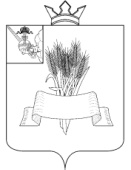 Администрация Сямженского муниципального округаВологодской областиПОСТАНОВЛЕНИЕот  25.03.2024  №  156с. Сямжа Вологодской областиО мерах по обеспечению пропуска  паводковых вод и обеспечению санитарно – эпидемиологического благополучия населения в паводковый период 2024 года на территории Сямженского муниципального округаВ соответствии с п. 8 ч. 1 ст. 16 Федерального закона от 06.10.2003 № 131-ФЗ «Об общих принципах организации местного самоуправления в Российской Федерации», ч. 2 ст. 11 Федерального закона от 21.12.1994 № 68-ФЗ «О защите населения и территорий от чрезвычайных ситуаций природного и техногенного характера», в целях осуществления мер по предотвращению негативного воздействия паводковых вод, предотвращения возникновения чрезвычайных ситуаций, обеспечения защиты населения и объектов экономики на территории Сямженского муниципального округа в период весеннего половодья (паводка) 2024 года, ПОСТАНОВЛЯЮ:Создать противопаводковую комиссию Сямженского муниципального округа и утвердить её состав согласно приложению к настоящему постановлению.Запретить в период таяния льда с 25 марта 2024 года по 20 апреля 2024 года в Сямженском муниципальном округе повсеместно выход и выезд населения на автотранспорте на лёд водоёмов.Рекомендовать начальникам территориальных отделов Администрации Сямженского муниципального округа в пределах своих полномочий на подведомственных территориях:Организовать проведение мероприятий по защите населения, объектов экономики, инженерной инфраструктуры и жилого сектора от затопления и подтопления паводковыми водами, отработать порядок взаимодействия службами в случае ЧС.В населенных пунктах совместно с организациями, осуществляющими управление многоквартирными домами, организовать работы по уборке от снега и мусора территорий, внутри дворовых территорий, очистке и дезинфекции выгребных ям, емкостей-накопителей стоков, не канализованных жилых и общественных зданий. Принять меры по очистке кровли зданий, сооружений от снега, наледи и сосулек.Совместно с заинтересованными организациями принять меры по сохранности автомобильных дорог, защите автодорожных сооружений от разрушения в период прохождения весеннего половодья и паводковых вод.Обеспечить контроль за своевременным вывозом твердых коммунальных отходов, снега и складированных материалов с территорий населенных пунктов, внутри домовых территорий, гаражных кооперативов и прибрежных территорий водных объектов, а также принять меры по ликвидации стихийных свалок.Обеспечить контроль за выполнением водоохранных мероприятий в зонах санитарной охраны водозаборов и предотвращению загрязнения поверхностных водных объектов сточными водами с территорий населенных пунктов, животноводческих хозяйств, складов ядохимикатов, ГСМ, промышленных и сельскохозяйственных предприятий, провести ревизию состояния герметизации артезианских скважин, разводящих сетей и водоразборных колонок.Организовать работу по обеспечению безопасности эпидемиологически значимых объектов водоснабжения, водоотведения, кладбищ, мест размещения твердых и жидких коммунальных отходов, скотомогильников, выгребных ям.Определить территории и объекты, подлежащие дезинфекционной обработке в случае возникновения чрезвычайной ситуации.Обеспечить резервирование финансовых средств на проведение дезинфекционных работ по ликвидации последствий паводка, а также средств на проведение заключительной дезинфекции, сплошной и барьерной дератизации в зоне затопления.Разработать и организовать комплекс мероприятий по обеспечению населения качественной питьевой водой и снижению заболеваемости острыми кишечными инфекциями среди населения в паводковый период.Обеспечить подготовку пунктов временного размещения в случае возникновения необходимости эвакуации людей, выполнения санитарно-противоэпидемических (профилактических) мероприятий.  До начала прохождения весеннего половодья (паводка) 2024 года организовать: Разъяснительную работу с собственниками жилых домов и строений, которым угрожает подтопление талыми и паводковыми водами, о необходимости страхования имущества.Транспортную доступность, в населенные пункты Сямженского муниципального округа, подверженные подтоплению и негативным явлениям паводка, а также обеспечить своевременную доставку медикаментов, продуктов питания, питьевой воды.Заключение договоров (соглашений) с частными лицами и организациями на аренду (использование) плавсредств, для осуществления проведения спасательных и других работ, в том числе для перевозки населения, доставке продуктов, медикаментов, предметов первой необходимости в населенные пункты, отрезанные паводком на период весеннего половодья 2024 года.Подворовый обход населения, проживающего в зонах возможного подтопления, для выявления маломобильных групп граждан, а также предусмотреть их заблаговременную эвакуацию в безопасные районы.С началом прохождения паводка организовать проведение необходимых наблюдений за развитием паводковой обстановки, особенно на территориях населенных пунктов, расположенных вблизи водных объектов, обеспечить своевременность и достоверность представления информации об обстановке в ЕДДС Сямженского муниципального округа.Организовать информирование населения через средства массовой информации о прохождении паводка, о существующих угрозах, изменениях в обстановке, о качестве подаваемой в жилой сектор воды, о местах дислокации пунктов подвоза питьевой воды, выдачу информационных листовок и памяток о порядке поведения населения в предпаводковый и паводковый период, а также после спада воды.Предусмотреть дополнительные меры по обеспечению пожарной безопасности населенных пунктов, а также наличие на местах первичных средств пожаротушения. При  необходимости, в период возникновения подтопления территорий вводить режим функционирования «чрезвычайная ситуация».Во взаимодействии с представителями «3 пожарно-спасательного отряда ФПС ГПС Главного управления МЧС России по Вологодской области» оценить готовность и обеспеченность имеющихся добровольных пожарных формирований (дружин, команд) к ликвидации возможных пожаров в условиях половодья.Рассмотреть возможность организации работы и обеспечения необходимым инструментом и техникой дополнительных добровольных пожарных дружин (добровольных пожарных команд) на территории населенных пунктов, отрезанных паводком. Обеспечить обучение личного состава добровольных пожарных дружин (добровольных пожарных команд) действиям по предназначению.Уточнить порядок оповещения населения, проживающего в зонах возможного подтопления, о критических уровнях воды, обеспечить оповещение населения на территориях, где отсутствуют системы центрального оповещения.Организовать проведение дезинфекционных работ по ликвидации последствий паводка. После спада паводковых вод обеспечить проведение заключительной дезинфекции, сплошной и барьерной дератизации по границе зон затопления с использованием на эти цели средств местных бюджетов, а также сил и средств заинтересованных организаций.Организовать работу по мониторингу цен и недопущению необоснованного роста цен на пищевые продукты, питьевую воду и предметы первой необходимости в населенных пунктах, пострадавших от наводнения. 	4.Рекомендовать руководителям организаций жилищно-коммунального хозяйства, коммунальной энергетики, организациям, обеспечивающих питьевое водоснабжение населения:	4.1. Исполнение плана мероприятий по обеспечению качественной питьевой водой население округа в паводковый период 2024 года.	4.2. Принять меры по предупреждению подтопления жилого и коммунального сектора, затоплению подвалов. Обеспечить прочистку и работу придомового дренажа для отвода талых и ливневых вод, работу ливневой и дренажной канализации.	4.3. Подготовить к использованию в зонах затопления водооткачивающую технику и резервные источники электропитания.	4.4. Обеспечить соблюдение режима водоохранных зон водных объектов в предпаводковый и паводковый период. Обследовать пояса зон санитарной охраны водоисточников, очистить прибрежные зоны от мусора и отходов.	4.5. Создать необходимый запас реагентов и дезинфицирующих средств для обеспечения стабильной работы сооружений по очистке природных и сточных вод.	4.6. Увеличить кратность лабораторных исследований питьевой воды и воды водоисточников по микробиологическим показателям в рамках производственного контроля в случае ухудшения ее качества и в соответствие с графиком, согласованным с Сокольским территориальным отделом Управления Федеральной службы по надзору в сфере защиты прав потребителей  и благополучия человека  по Вологодской области (Сокольский территориальный отдел Управления Роспотребнадзора по Вологодской области).	4.7. Обеспечить своевременное устранение аварий на сетях водопровода и водоотведения с проведением промывки и дезинфекции аварийных участков сети и последующим лабораторным контролем.	4.8. Выполнить комплекс мероприятий по организации и проведению профилактического хлорирования и дезинфекции водопроводных сетей в сроки, согласованные с Сокольским ТОУ Роспотребнадзора, эффективной работы водозаборных сооружений, очистных сооружений канализации, предотвращения сброса неочищенных сточных вод в водоемы. Разработать график промывки и дезинфекции водопроводных сетей по завершении паводкового периода.	4.9. В случаях несоответствия качества питьевой воды гигиеническим требованиям и санитарным нормам, спланировать мероприятия по оборудованию установками финишной очистки воды или организации подвоза питьевой воды специальным автотранспортом на объекты социально-бытового назначения, в детские образовательные и лечебно-профилактические учреждения.	4.10. Организовать работу аварийно-восстановительных бригад, оснастить их необходимым имуществом, оборудованием, инструментом и техникой. Создать запасы материальных и финансовых средств, для ликвидации чрезвычайных ситуаций, связанных с прохождением паводка.	4.11. Проработать альтернативные варианты обеспечения питьевой водой, в том числе автомашинами и питьевыми цистернами для подвозки её населению	4.12. В случаях возникновения аварийных ситуаций на объектах водоочистки и водопользования немедленно принимать меры по их устранению и информировать Сокольский ТОУ Роспотребнадзора, органы местного самоуправления Сямженского муниципального округа, Территориальные отделы Администрации Сямженского муниципального округа, государственные контрольные органы, а также ЕДДС Сямженского муниципального округа.	4.13. Разработать и организовать комплекс мероприятий по обеспечению населения доброкачественной питьевой водой и снижению заболеваемости острыми кишечными инфекциями среди населения в паводковый период 2023 года.	4.14. Взять на баланс бесхозные общественные колодцы, обеспечить их обустройство и производственный контроль качества воды.	4.15. Информировать население через средства массовой информации и доступные Интернет-ресурсы, социальные сети о качестве и объемах подаваемой воды.	5. Рекомендовать руководителям предприятий, организаций и учреждений независимо от форм собственности, расположенных в административных границах Сямженского муниципального округа:	5.1. Разработать и осуществить в полном объеме мероприятия по обеспечению устойчивого функционирования организаций в предпаводковый и паводковый период 2024 года.	5.2. Организовать проведение необходимых наблюдений за развитием паводковой обстановки.	5.3. Принять меры по очистке территорий предприятий, организаций, учреждений и прилегающих к ним территорий от строительных материалов, мусора, отходов и снега.	5.4. Создать аварийно-восстановительные бригады, оснастить их необходимым имуществом, оборудованием и инструментом. Создать запасы материальных и финансовых средств, для ликвидации чрезвычайных ситуаций, связанных с прохождением паводка.	5.5. Организовать взаимодействие по безаварийному пропуску паводковых вод и оперативную связь с противопаводковой комиссией Сямженского муниципального округа через ЕДДС округа.	5.6. Обеспечить выделение в распоряжение комиссии по чрезвычайным ситуациям и пожарной безопасности Сямженского муниципального округа (по заявкам) автотранспортной и специальной техники, необходимых сил и средств, в целях ликвидации аварий и последствий весеннего паводка.	6. Рекомендовать руководителям организаций сельскохозяйственного производства, расположенным в административных границах Сямженского муниципального округа:	6.1. Принять меры по исключению смыва талыми и паводковыми водами органических и минеральных удобрений и попаданию их в водоемы Сямженского муниципального округа. Предусмотреть завоз кормов на животноводческие фермы на период прохождения паводка.	6.2. Организовать страхование затопляемых сельскохозяйственных угодий.	7. Рекомендовать начальнику 3 пожарно-спасательного отряда ФПС ГПС Главного управления МЧС России по Вологодской области  (Крупинов С.А.) предусмотреть возможность выделения пожарной техники для откачки воды из подвальных помещений жилых домов, социально-значимых объектов и объектов бюджетной сферы.	8. Рекомендовать начальнику пункта полиции «Сямженский» (по оперативному обслуживанию  территории Сямженского муниципального округа) (дислокация с. Сямжа) МО МВД России «Верховажский» (Курочкин С.Л.) в случаях проведения частичной эвакуации населения из зон подтопления (затопления) обеспечить охрану имущества и жилья эвакуированного населения.	9. Рекомендовать И.о. главного врача БУЗ ВО «Сямженская ЦРБ» Гох Я.Я.:	9.1. Организовать профилактическую иммунизацию против вирусного гепатита А, туляремии групп повышенного риска заражения, а также по эпидемиологическим показателям на территориях, подвергаемых затоплению.	9.2. Спланировать мероприятия по перепрофилированию лечебных учреждений Сямженского муниципального округа под инфекционные стационары и оперативного оказания медицинской помощи, в случае массового распространения заболеваний острыми кишечными инфекциями, вспышек инфекционных заболеваний и выявления больных особо опасными инфекциями.	9.3. Обеспечить контроль за своевременностью и полнотой обследования больных острыми кишечными инфекциями на ротавирусную, норовирусную инфекцию, криптоспоридиоз, лямблиоз и другие нозоформы с целью этиологической расшифровки заболеваний	9.4. Обеспечить своевременное проведение полного комплекса первичных противоэпидемических мероприятий в очагах кишечных инфекций, обратив внимание на организацию дезинфекционных мероприятий.Особое внимание обратить на подготовку фельдшерско-акушерских пунктов в населенных пунктах и муниципальных образованиях Сямженского муниципального округа с временно ограниченным доступом в период половодья (паводка).9.5.Обратить особое внимание на маломобильных граждан «группы риска» (люди с ограниченными возможностями здоровья, беременные, дети, пенсионеры и др.), предусмотреть меры по организации их медицинского обслуживания.9.6. Организовать проведение необходимых мероприятий (вакцинация, диспансеризация и др.) для оказания своевременной медицинской помощи жителям населенных пунктов, отрезанных весенним половодьем (паводком).10. Заведующему отделом природных ресурсов и охраны окружающей среды Администрации Сямженского муниципального округа (Давыдова Т.Н.):10.1. Обеспечить контроль мероприятий в зонах санитарной охраны водозаборов и предотвращение загрязнения открытых источников водоснабжения сточными водами с территорий населенных пунктов, животноводческих комплексов, складов ядохимикатов и горюче-смазочных материалов, промышленных, сельскохозяйственных предприятий, других объектов, расположенных на территории Сямженского муниципального округа.            11. Рекомендовать Сокольскому территориальному отделу Управления Федеральной службы по надзору в сфере защиты прав потребителей  и благополучия человека  по Вологодской области:	   11.1.	Обеспечить контроль за санитарно-эпидемиологической обстановкой в период прохождения паводковых вод на территории Сямженского муниципального округа.           12.Заведующему отделом МП, по делам ГО и ЧС Администрации Сямженского муниципального округа (Кондрашов С.А.):	12.1. Определить состав сил и средств Сямженского муниципального звена территориальной подсистемы единой государственной системы предупреждения и ликвидации чрезвычайных ситуаций, привлекаемых для аварийно-спасательных и других неотложных работ при ликвидации последствий подтоплений и затоплений.	12.2. Обеспечить и проверить готовность пунктов временного размещения пострадавшего населения, расположенных на территории Сямженского муниципального округа (далее - ПВР округа) к развертыванию, в случае возникновения необходимости эвакуации людей, предусмотрев организацию подвоза питьевой воды и продуктов питания.	12.3. Организовать регулярное взаимодействие со средствами массовой информации по вопросу предоставления достоверной информации населению о развитии паводковой ситуации, о качестве подаваемой воды в жилой сектор Сямженского муниципального округа.	13. Населению Сямженского муниципального округа соблюдать меры предосторожности, пожарной безопасности, санитарно-гигиенические правила в предпаводковый и паводковый период, а также после спада воды.	14. Главному редактору-директору газеты «Восход» (Макарова И.Н.) рекомендовать своевременно размещать, в том числе и в информационно - телекоммуникационной сети «Интернет», социальных сетях, в течение паводкового периода 2023 года, информационные сообщения по паводковой обстановке на территории Сямженского муниципального округа.	15. Признать утратившим силу постановление администрации Сямженского муниципального района от 21.03.2023 года № 181 «О мерах по обеспечению пропуска паводковых вод и обеспечению санитарно-эпидемиологоческого благополучия населения в паводковый период 2024 года на территории Сямженского муниципального округа».16. Контроль за выполнением настоящего постановления оставляю за собой.17. Настоящее постановление вступает в силу со дня его подписания.	  18. Настоящее постановление подлежит размещению на официальном сайте Сямженского муниципального округа https://35syamzhenskij.gosuslugi.ru в информационно-телекоммуникационной сети Интернет.19. Информацию о размещении настоящего постановления на официальном сайте Сямженского муниципального округа опубликовать в газете «Восход».Глава Сямженского муниципального округа                                       С.Н. ЛашковПриложение к постановлению АдминистрацииСямженского муниципального округаот 25.03.2024 года № 156СОСТАВпротивопаводковой комиссии Сямженского муниципального округа* по согласованию.1.Лашков С.Н.- глава Сямженского муниципального округа, председатель комиссии;2.Шаверина Л.А.- первый заместитель главы округа, заместитель председателя комиссии;3.     Хватова Н.В.Члены комиссии:- главный специалист отдела МП, по делам ГО и ЧС администрации округа, секретарь комиссии;4.Кондрашов С.А.- заведующий отделом МП, по делам ГО и ЧС администрации округа;5.Хватова М.А.- консультант отдела строительства, ЖКХ и архитектуры администрации округа;6.Коробова В.В.- заведующий отделом сельского хозяйства администрации округа;7.Давыдова Т.Н.- заведующий отделом природных ресурсов и охраны окружающей среды администрации округа;8.Лавренко Е.Я.- руководитель инспекторского участка г.Сокол Центра ГИМС Главного управления МЧС России по Вологодской области;*9.Самохвалова Н.Н.- и.о.начальника Управления финансов округа;*10.Курочкин С.Л.-  начальник пункта полиции «Сямженский» МО МВД России «Верховажский»*;11.Демидов И.А.- инспектор ОНД и ПР по Сямженскому и Верховажскому районам;*12.Крупинов С.А.- начальник 3 пожарно-спасательного отряда ФПС ГПС Главного управления МЧС России по Вологодской области;*13.Гох Я.Я.- и.о. главного врача БУЗ ВО  «Сямженская ЦРБ»;*14.Тарышева М.Г.- начальник Сокольского территориального отдела Управления Федеральной службы по надзору в сфере защиты прав потребителей и благополучия человека по Вологодской области;*